岡山県委託事業県内企業の現場改善プロセスや改善手法などモノづくりのベースである現場力を向上させることを目的として、企業が抱える個別課題の現場改善と、自社で改善活動を推進するリーダーを育成する「岡山県現場改善リーダー育成研修」を開催しますのでぜひご参加ください！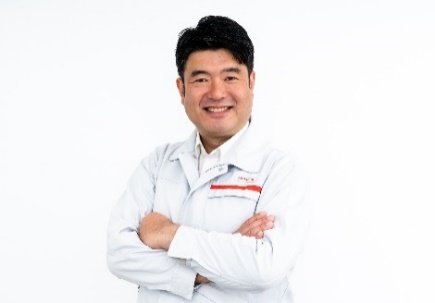 ◆研修ステップ ： (詳細は裏面)◆対象者　：　県内自動車関連企業などの工場管理者クラスの方、現場担当者の方◆定員　：　６社　（原則１社あたり工場管理者クラスの方１名、現場担当者１名）　※先着順◆参加費　：　８８，０００円（税込み）◆主催　：　岡山県、公益財団法人岡山県産業振興財団◆申込方法　：　別紙「申込書」に必要事項をご記入の上、事務局宛てFAX又はメールでお申し込みください。 https://www.optic.or.jp/okayama-ssn/event_detail/index/2004.html◆申込締切　：　令和２年６月２６日（金）１７：００（必着）◆事務局　：　〒701-1221　岡山市北区芳賀5301　テクノサポート岡山公益財団法人岡山県産業振興財団　ものづくり支援部 研究開発支援課　三谷・小倉(TEL) 086-286-9651　(FAX) 086-286-9676　(MAIL) jidousya@optic.or.jp◆研修概要(1) 座学研修開催日時　：　令和２年７月２日（木）９：３０～１６：３０、７月３日（金）９：３０～１６：００開催場所　：　ピュアリティまきび研修内容　：　下記のとおり。 ●７月２日（木)●７月３日（金）　 (2) 実践活動　　　開催日時　：　令和２年８月～１１月（予定）開催場所　：　受講企業先研修内容　：　以下のとおり。　(3) 成果報告会開催日時　：　令和２年２月（予定）開催場所　：　岡山市内ホテル様式１（中小企業→(公財)岡山県産業振興財団）令和２年度自動車産業発展支援事業（岡山県現場改善リーダー育成研修）参加申込書令和　　年　　月　　日公益財団法人 岡山県産業振興財団　　理事長　殿下記により支援を申し込みます。１　企業概要等　２　コンサル支援の有無について(どちらか、□にチェックしてください)□ 現在、コンサルからの支援を受けている。　　　（コンサル会社名：　　　　　　　　　　　　　　　　　　　　　　）（支援内容：　　　　　　　　　　　　　　　　　　　　　　　　　）□ 現在、コンサルからの支援を受けていない。３　岡山県自動車関連企業ネットワーク会議の会員有無について(どちらか、□にチェックしてください) 会　員 非会員４　現場改善に関する課題等について項　　目内　　容APW改善の狙いと進め方APWコンセプト「同期生産」、APW改善の７つのステップ、４つの箱（改善目標の設定方法）改善スキル研修１現状把握のツール道のり表（演習）、ペース調査（演習）、要素作業分析、実績管理の進め方改善スキル研修２改善案検討の視点動作経済、作業編成、在庫管理４原則、ECRS、７つのムダ５S演習５Sの狙い、整理整頓と生産性（演習）項　　目内　　容QCストーリーとQC７つ道具QCストーリー、QC７つ道具の使い方標準作業の設定標準作業の設定、標準作業書作成手順、スキル維持向上の進め方総合演習QCストーリーによる総合改善演習、現状把握～改善効果確認まで座学で学んだツールを用いて改善演習自社改善課題の決定自社の改善課題設定、現状把握の進め方を確認１回目（８月)２回目(９月)３回目(１０月)４回目(１１月)テーマ選定取り上げた理由現状把握目標設定解析対策効果確認標準化と管理の定着反省と今後の課題本社所在地〒　　　　〒　　　　〒　　　　〒　　　　会社名参加者①役職・氏名（経営者層または工場管理者クラス）①役職・氏名（経営者層または工場管理者クラス）参加者②役職・氏名（現場担当者）②役職・氏名（現場担当者）連絡先E-mail：ＴＥＬＴＥＬ（　　　　）　　　　－具体的な課題内容求める支援内容支援により期待する効果